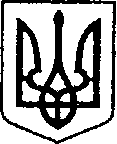                                                              УКРАЇНА                                ЧЕРНІГІВСЬКА ОБЛАСТЬ   Н І Ж И Н С Ь К А    М І С Ь К А    Р А Д А   77 сесія VII скликання                                    Р І Ш Е Н Н Я   Від  27 серпня  2020 р.                      м. Ніжин	                              № 29-77/2020 Про погодження технічної  документації  						               щодо поділу земельної ділянки           Відповідно до статей 25, 26, 42, 59, 73 Закону України «Про місцеве самоврядування в Україні», Земельного кодексу України, Регламенту Ніжинської міської ради Чернігівської області, затвердженого рішенням Ніжинської міської ради Чернігівської області VII скликання від 24 листопада 2015 року №1-2/2015   (зі змінами),  на виконання рішення  Ніжинської міської ради від 03 серпня  2020р.  № 38-76/2020  «Про надання дозволу на виготовлення технічної документації щодо поділу  земельної ділянки, про надання дозволу на виготовлення технічної документації із землеустрою»,  міська рада вирішила:      1. Погодити технічну документацію із землеустрою щодо поділу земельної ділянки Ніжинської міської ради, загальною площею 0,3347 га, кадастровий номер 7410400000:04:002:0198, для будівництва та обслуговування багатоквартирного житлового будинку,  яка знаходиться  за адресою: Чернігівська обл., м. Ніжин,  вул. Покровська,  16,  шляхом виокремлення земельної ділянки  для будівництва окремого вхідного вузла на першому поверсі до квартири № 36 по вул. Покровській,  16  в м. Ніжині, для будівництва та обслуговування багатоквартирного житлового будинку,  яка знаходиться  за адресою: Чернігівська обл., м. Ніжин,  вул. Покровська,  16,  на дві окремі земельні ділянки:-   земельна ділянка площею 0,3337 га, за адресою:  вул. Покровська, 16,                      м. Ніжин; -     земельна ділянка   площею  0,0010  га,  за  адресою:  вул. Покровська, 16, м. Ніжин.        2. Начальнику управління комунального майна та земельних відносин Ніжинської міської ради  Онокало  І.А. забезпечити оприлюднення даного рішення на офіційному сайті Ніжинської міської ради протягом п’яти робочих днів з дня його прийняття.         3.  Організацію виконання даного рішення покласти на першого заступника міського голови  з питань діяльності виконавчих органів ради  Олійника Г.М., управління комунального майна та земельних відносин Ніжинської міської ради.   4.  Контроль за виконанням даного рішення покласти на постійну комісію з питань земельних відносин, будівництва, архітектури, інвестиційного розвитку міста та децентралізації. Міський голова         				                                А.В. Лінник